 	Stage 1: Pre-Listing	Create and Send a Pre-listing Package That Includes:A personal letter to the seller lead, professional biography, and introduction to your brokerage and/or teamStatistics and numbers based on your/your brokerage’s performanceMarketing and advertising planOverview of the sales processMarket trends and specifics to their propertySample paperwork and additional checklistsDeliver a Listing PresentationGet to know clientsMore in-depth analysis of the sales process specific to their homeDress to impressSchedule CMA reportSupply Comparative Market Analysis (CMA) ReportDeliver CMAReview CMA with clientsDetermine list price for homeSign Listing Agreement 	Stage  2: Listing	MarketingPrep homePhotos and videoSocial media postsDirect mailWebsites and landing pagesLawn signsAdvertisingListing platforms: Local MLS, Zillow, Trulia, Realtor.comSocial media sites: Facebook, Google, Instagram, LinkedIn, and YouTubeOpen Houses and ShowingsPrep homeSchedule times/datesGet keys for accessFollow-up with open house attendeesNegotiations and ContractPresent all offers to clientsRegulate negotiation between both partiesDecide on final offerExecute sales contract 	Stage 3: Closing	Calculate and Monitor DeadlinesSet dates/reminders in calendarCheck with buyer’s agent that deadlines are completedUpdate clients of completed deadline itemsTrack Appraisals, Inspections, and Title InsuranceCoordinate access for appraisals, inspections, and so onIf applicable, negotiate repairs and re-inspectionsCheck in with title companiesProvide the Seller Closing ChecklistAssist to schedule cleaning, moving, address change, and so forthSchedule final walk-through of the propertyGather security codes and all keys for accessMake sure all final payments for sellers are completeMonitor Status of Closing DocumentsArrange closing date location with sellersEnsure sellers have all proper documents for closingAll seller documents signed before or during  closingCongratulate clients and ask for referrals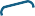 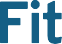 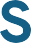 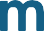 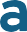 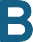 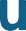 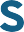 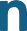 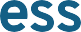 